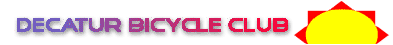 Please print form, fill out and mailDecatur Bicycle Club Membership Application FormCheck One:                                       Make Check Payable To:____ New Membership                         Decatur Bicycle Club____ Renewing                                     PO BOX 32                                                           Mt. Zion, Il 62549Membership Type:                            Signature of All Applicants Involved____ Individual  $10.00                      Name:                                     Date:____ Family        $15.00                     ___________________________   __________                                                         ___________________________   __________Name ___________________________      ___________________________   __________Address ________________________       ___________________________   __________City _____________________________      ___________________________   __________State/Zip________________________      ___________________________   ___________Phone (______)___________________      ___________________________   __________Email Address ___________________________________________________Disclaimer: In signing this form, I understand and agree to absolve the Decatur Bicycle Club Inc., it’s members, and it’s officers of all blame for and injury, misadventure, loss, or inconvenience suffered as a result of taking part in any activity sponsored or advertised by said organizationIf other members in the household would like to receive the Club Newsletter or other mailings, please list their e-mail addresses below